Essay number: 	 Total Score: 	/12 ptsComments: 	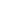 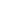 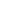 Pali Camp Writing RubricPali Camp Writing RubricPali Camp Writing RubricPali Camp Writing RubricPali Camp Writing RubricExemplary (4)Meets Expectations (3)Attempts to Meet Expectations (2)Does Not Meet Expectations (1)Content Knowledge(Facts and Ideas)Two areas of interest and  reason for wanting to attend Pali were expertly presented containing details that fully support the topic.Two areas of interest and  reason for wanting to attend Pali were presented containing some details that support the topic.Two areas of interest and reason for wanting to attend Pali were presented attempting to contain some details that somewhat support the topic.Less than two areas of interest and reason for wanting to attend Pali were presented lacking clear details that support the topic.OrganizationWriting is clearly organized. There are five well-written, organized paragraphs (Introduction, 2 paragraphs that support two areas of interest and one that supports the reason why, and a conclusion paragraph.)Writing is mostly organized. There are five paragraphs (Introduction, 2 paragraphs that support two areas of interest and one that supports the reason why, and a conclusion paragraph.)There is an attempt to write in the correct format. There are 3-4 paragraphs which may include: Introduction, body paragraphs which support two areas of interest and/or one that supports the reason why and/or a conclusion paragraph.Writing is not organized, nor does it fulfill the expectations of a multiparagraph essay.Conventions/GrammarThere are little to no errors in grammar or spelling that distract the reader from thecontent.There are minor errors in grammar or spelling that barely distract the readerfrom the content.There are several grammar or spelling errors that distract the reader from the content.There are so many errors that the comprehension of the text is difficult to follow.